Propósito: Identificar la causa raíz de un problemaAunque engañosamente simple, la técnica Five Whys proporciona un marco eficaz para identificar la causa raíz de un problema. Simplemente implica preguntar cinco veces, por qué existe el problema para llegar a la causa raíz del problema.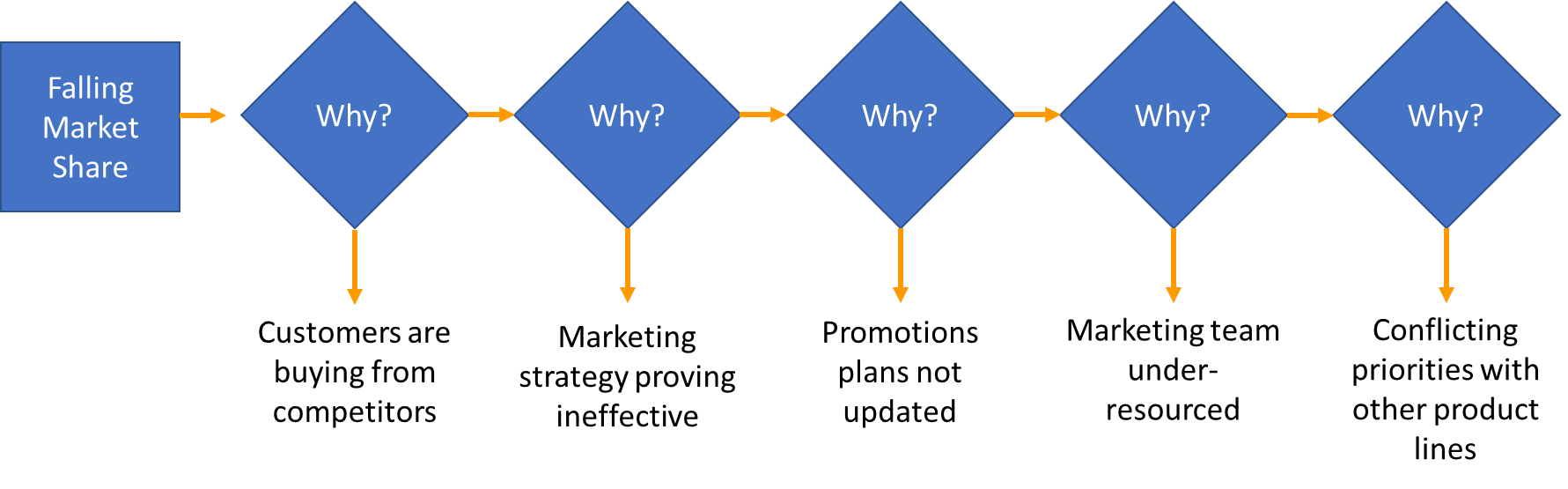 El gráfico Cinco Porqués mostrado anteriormente muestra el nivel de análisis que se puede generar trabajando a través de cinco niveles de por qué.Indicaciones:Paso1:  Haga la pregunta 'por qué'.Paso 2: Tomar la respuesta resultante del paso anterior y hacer la pregunta 'por qué'.Paso 3: Repita el Paso 2Paso 4: Repetir el Paso 2Paso 5: Repita el Paso 2Cada respuesta genera una fuente potencial de investigación adicional, lo que le permite profundizar en la causa raíz de un problema. Esta herramienta es particularmente eficaz cuando se trabaja con equipos, ya que a menudo su conocimiento y experiencia de un proceso proporciona un nivel de conocimiento que de otro modo no sería accesible.Información adicional:Si se produce más de una razón, ambos se pueden investigar, como en el diagrama siguiente, que muestra el nivel de información que se puede lograr con esta herramienta.